CHARTE DES REMERCIEMENTS POUR LES PUBLICATIONS- Pour les publications ayant bénéficié d’un financement de la FREE:ajouter aux remerciements "This study was supported by the french "Fédération de Recherche 2043 : Energie & Environnement" from Université de Perpignan Via Domitia and CNRSEt en plus :- Pour les publications dont les manips ont été effectuées grâce à la plateforme ENR-MAT:ajouter aux remerciements « We thank the ENR-MAT platform (University of Perpignan Via Domitia) and XXX for support in XXX preparation and XXX»- Pour les publications dont les manips ont été effectuées grâce à la plateforme Bio-Environnement :ajouter aux remerciements « We thank the Bio-Environment platform (University of Perpignan Via Domitia) and XXX for support in XXXX »- Pour les publications dont les manips ont été effectuées grâce à la plateforme IEEM-CREM :ajouter aux remerciements « We thank the IEEM-CREM platform (University of Perpignan Via Domitia) and and XXX for support in XXX preparation and XXX»- Pour les publications dont les manips ont été effectuées grâce au plateau métabolomique MSXM :ajouter aux remerciements « We thank the MSXM platform (University of Perpignan Via Domitia) and and XXX for support in XXX preparation and XXX»Et n’oubliez pas de transmettre toute publication/communication/vulgarisation à anne.modat@univ-perp.frMerci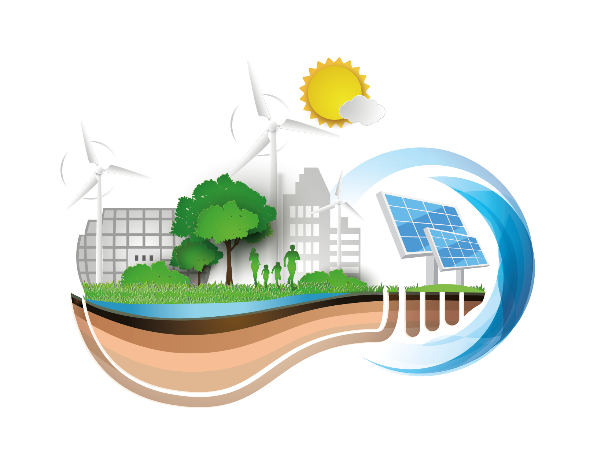 